Муниципальное бюджетное учреждение дополнительного образования «Центр психолого-педагогической, медицинской и социальной помощи» Пронского  района Рязанской области391160, Рязанская область, Пронский р-он, г.Новомичуринск, пр-т  Энергетиков д.20.Тел: 8(49141)2-24-55, факс 2-16-65. Email: mou-cpmss@yandex.ruОКПО 44894429, ОГРН 1026200622271, ИНН 6211004037, КПП 621101001Инновационный проект  по социализации и адаптации  детей с особыми образовательными потребностями  в обществе «Дети одного солнца»                                                                                                      Адресат: дети дошкольного и  младшего школьного возраста                                                                           с особыми образовательными потребностями.                                              Срок реализации: 3 года                       Разработчики проекта:социальный педагог Галактионова А.Г.Новомичуринск, 2017 г.Оглавление1. Пояснительная записка………………………………………………...………32. Основания для разработки проекта: актуальность, адресат, цели, основные задачи, условия реализации проекта.………………………………………….4-63.  Направления  и формы работы………………………………………….……64. Использование инновационных технологий в работе с детьми с ОВЗ….6-75. Ожидаемые результаты………………………………………………………..86. Основные риски проекта и пути их минимизации…………………………..87. Показатели результативности и эффективности проекта…………………..88. Этапы реализации проекта………………………………...……………..……99. Календарный план реализации проекта…………………………………10-1610. Итоги реализации проекта………………………………………………17-2011.Заключение…………………………………………………………………...2112. Приложение……………………………………………………………...22-2413. Литература…………………………………………….……………………..25Пояснительная запискаИнклюзивное образование недавно получило в России нормативные основания и лишь сейчас становится практикой, получающей широкое применение. В  условиях модернизации российского образования разработка механизмов адаптивных стратегий для детей с особыми образовательными потребностями является закономерным этапом, связанным с переосмыслением обществом и государством своего отношения к людям с особыми образовательными потребностями. Ценность каждого человека не зависит от его способностей и достижений. Главное право каждого ребёнка – право на полноценное детство, сочетающее в себе эмоционально комфортное состояние и полноценное психофизическое развитие.  Ребенок с особыми нуждами имеет такие же задатки и способности, как и его нормально развивающиеся сверстники. Задача педагогов, помочь ему обнаружить, проявить и развить свои дарования с максимальной пользой для семьи и общества. Участие в различных видах досуговой деятельности является необходимой областью социализации и самоутверждения детей с особыми образовательными потребностями. Участие в организации и проведении праздников создаёт уникальные условия значительного позитивного воздействия на физический статус и психоэмоциональную сферу ребёнка. При этом возможно как пассивное, так и активное участие в мероприятиях. Считается, что даже пассивное присутствие на мероприятии детей с ОВЗ способствует их социальной адаптации. Применение педагогом инновационных технологий в процессе  работы с детьми способствует наиболее полному раскрытию внутреннего потенциала  возможностей каждого ребенка, в том числе и ребёнка с ограниченными возможностями здоровья, развивает ценные социальные и коммуникативные  навыки; формирует определенный круг знаний и умений, необходимых для дальнейшего обучения детей данной категории.Основания для разработки программы: Необходимость интеграции детей-инвалидов и детей с ограниченными возможностями здоровья в общество с помощью интерактивных методов общения, формирование толерантности и развитии эмпатии по отношению к детям с особыми образовательными потребностями.Актуальность: Дети с ограниченными возможностями здоровья являются социально-уязвимой группой населения, так как зачастую они изолированы от общества, не могут по состоянию физического здоровья участвовать в социально-культурной сфере, что негативно сказывается на их социализации. Данный проект реализуется с целью  преодоления трудностей во взаимоотношениях детей с особыми образовательными потребностями с окружающими людьми, их адаптации и социализации в современном обществе. Работа в данном направлении основана на принципе постепенности: от знакомства, общения до позитивной деятельности, личном участии в досуговой деятельности, благодаря чему ребенок с ОВЗ получает  возможность реализовать себя и свою потребность в общении, увидеть окружающий мир. Такие дети начинают лучше управлять своими эмоциями, становятся более успешными в коммуникативной деятельности, а родители отмечают стабилизацию самооценки детей и адекватную реакцию на различные ситуации их поведения. Таким образом, проект «Дети одного солнца» направлен на  интеграцию детей с особыми образовательными потребностями в общество.Адресат: дети дошкольного и младшего школьного возраста, в том числе дети с особыми образовательными потребностями; их родные и близкие (родители, бабушки, дедушки, братья, сестры); педагоги МБУ ДО «ЦППМ И СП», волонтеры.Срок реализации проекта - 3 года.Цель проекта:  создать условия для социализации детей с особыми образовательными потребностями через построение социально-педагогической среды. Основные задачи проекта:1. Внедрить современные образовательные технологии, позволяющие организовать досуг и развитие детей с особыми образовательными потребностям.3. Вовлечь детей с ОВЗ и детей-инвалидов в культурно-досуговую деятельность с целью проявления у них  творческих способностей. 4. Уменьшить факторы социально-психологической напряженности в семьях,  воспитывающих детей с особыми образовательными потребностями.5. Способствовать воспитанию толерантности и эмпатии к детям с особыми образовательными потребностями в обществе.     Условия реализации проекта 1. Нормативно-правовые: - Конвенция о правах ребенка (1989г.)- Конституция Российской Федерации.- Федеральный закон Российской Федерации от 29 декабря 2012 г. N 273-ФЗ "Об образовании в Российской Федерации".- Устав МБУ ДО « Центр психолого – педагогической, медицинской и социальной помощи» Пронского района Рязанской области от 2014 г.2. Кадровые: - педагоги учреждения, волонтёры.3. Материально-технические: - кабинет для занятий, музыкальный зал;- компьютер, принтер, ксерокс;- музыкальный центр;- проектор, интерактивная доска,- музыкальные инструменты (пианино, деревянные ложки, маракасы);- набор сенсорных тренажёров (массажные мячи, сенсорные дорожки);- спортивный инвентарь (обручи, мячи, кегли, мешочки с песком);- канцелярские товары (цветная бумага, цветной картон, клей ПВА, ножницы, цветные карандаши, краски и т.д.); - тематические картинки, наглядные пособия. Направления  и формы работы:Использование инновационных технологий в работе с детьми с ОВЗ:личностно-ориентированные технологии: направлены на  развитие  возможностей ребёнка (самоактуализацию), с  учётом его внутренних психофизических ресурсов, позволяющих,  реализовать себя в познании и получении  нового социального опыта.здоровьесберегающие: направлены на физическое развитие и укрепление здоровья ребёнка, развитие физических качеств и  двигательной активности.игровые: позволяют сделать процесс познания более увлекательным и запоминающимся. Помогают снять напряжение и способствуют эмоциональной разрядке, позволяя частично вывести мышление из рациональной сферы в сферу фантазии.  Игра — это естественная для ребенка и гуманная форма обучения. Она ставит детей в условия поиска, пробуждает интерес к победе, а отсюда стремление быть быстрым, собранным, ловким, находчивым, уметь четко выполнять задания, соблюдать правила игры.информационно-коммуникативные (ИКТ):Использование мультимедийных презентаций в педагогической деятельности способствует:- повышению эффективности усвоения материала детьми;- повышению скорости запоминания (включаются три вида памяти детей: зрительная, слуховая, моторная);- активизации и развитию высших психических функций, мелкой моторики рук;-формированию теоретического, творческого и рефлексивного мышления обучаемых, повышению их интеллектуально-творческого развития;- созданию дополнительных визуальных динамических опор для анализа ребенком собственной деятельности;- подготовке детей к миру, построенному на цифровых технологиях.технология сотрудничества: групповая работа, которая как раз и создает атмосферу взаимопомощи, сотрудничества, будучи тщательно продуманной, позволяет предусмотреть приобщение ребёнка к процессу познания. Выбирая для себя работу в составе группы, дети «примеряют» различные роли: что помогает им раскрыть свои возможности, реализовать индивидуальные особенности.  Ожидаемые результаты:- снижение уровня тревожности, агрессивности у детей с ОВЗ;- снижение коммуникативных барьеров и повышение социальной активности детей с ОВЗ;- расширение круга познавательных интересов детей с ОВЗ;-  уменьшение факторов социально-психологической напряженности в семьях,  воспитывающих детей с ОВЗ.Основные риски проекта и пути их минимизации: Показатели результативности и эффективности проекта:Снижение уровня тревожности и агрессивности у детей с ОВЗ;Снижение коммуникативного барьера у детей с ОВЗ;Повышение уровня социальной активности детей с ОВЗ;Повышение уровня познавательной активности у детей с ОВЗ;Снижение уровня социально-психологической напряжённости  родителей, воспитывающих детей с ОВЗ.Этапы реализации проекта:Таблица 1Календарный план реализации мероприятий проекта«Дети одного солнца» на 2017-2018 учебный год.Таблица 2Календарный план реализации мероприятий проекта«Дети одного солнца» на 2018-2019 учебный год.Таблица 3Календарный план реализации мероприятий проекта«Дети одного солнца» на 2019-2020 учебный год.Итоги  реализации проекта «Дети одного солнца» за  2017 - 2018 уч. годИтоги  реализации проекта «Дети одного солнца» за  2017 - 2018 уч. годИтоги  реализации проекта «Дети одного солнца»за  2018 - 2019 уч. годИтоги  реализации проекта «Дети одного солнца»за 2018 – 2019 учебный год.Заключение.Одной из главных целей социализации является приспособление, адаптация ребенка к социальной реальности, его способность к самореализации в современном обществе.  Данный проект направлен на создание  условий  развития  ребёнка, открывающих возможности для  его личностного  развития,  развития  инициативы  и  творческих  способностей  на  основе  сотрудничества  со  взрослыми  и  сверстниками  и соответствующими возрасту видами деятельности, на создание развивающей образовательной среды, которая представляет собой систему условий социализации и индивидуализации детей с особыми образовательными потребностями.    В силу вышесказанного, можно утверждать, что важнейшим средством социализации ребенка с ограниченными возможностями здоровья, является его социокультурная досуговая деятельность:- развитие «особого ребенка» посредством творческой деятельности стимулирует его креативное развитие;- в искусстве и музыке проявляются неречевые формы общения, которые дополняют, корригируют и расширяют вербальный опыт ребенка или заменяют его;-досуговая деятельность наполняет жизнь ребенка новыми ощущениями и переживаниями, способствует развитию самосознания;- расширяются и обогащаются представления ребенка о своих возможностях, способностях, развивается уверенность в своих силах;- ребенок становится признанным в обществе на основе своих достижений, что меняет его отношение к себе и другим, зарождается способность к саморегуляции. Приложение  Фотоотчёт о мероприятиях, проводимых в рамках проекта «Дети одного солнца»Проведение конкурсов и выставок творческих работ детей с особыми образовательными потребностями.Фото1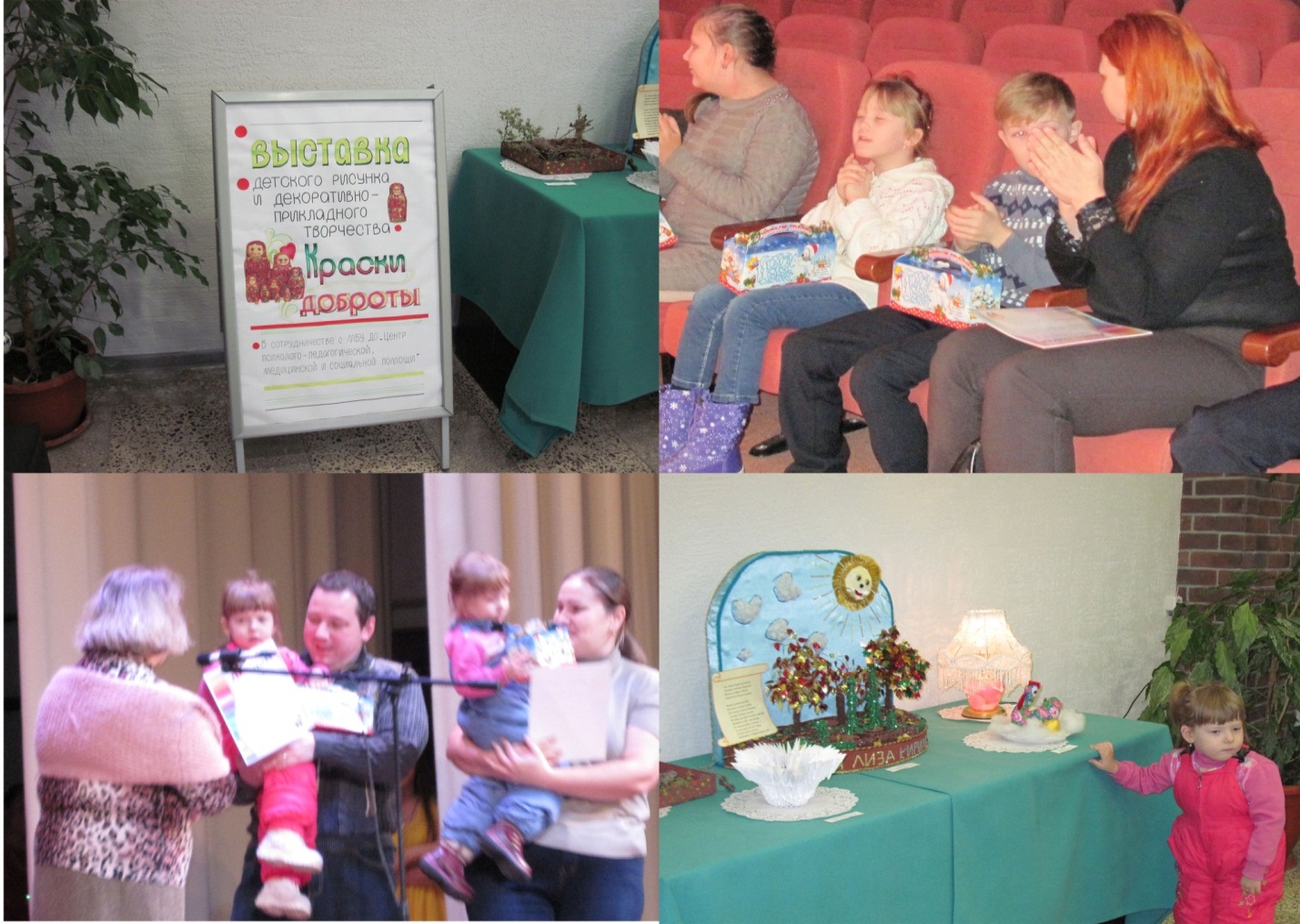 Фото 2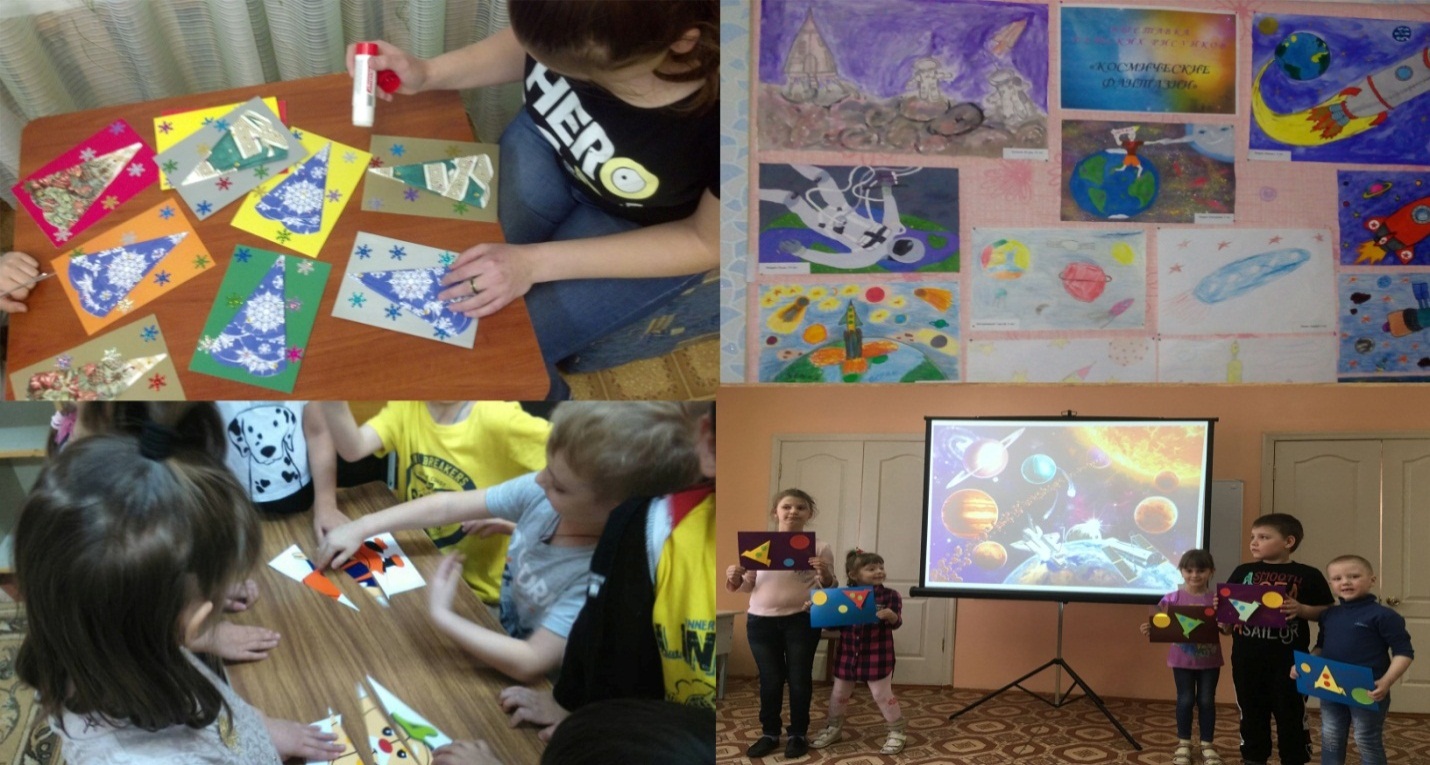 Участие в конкурсах спортивной направленности.Фото 3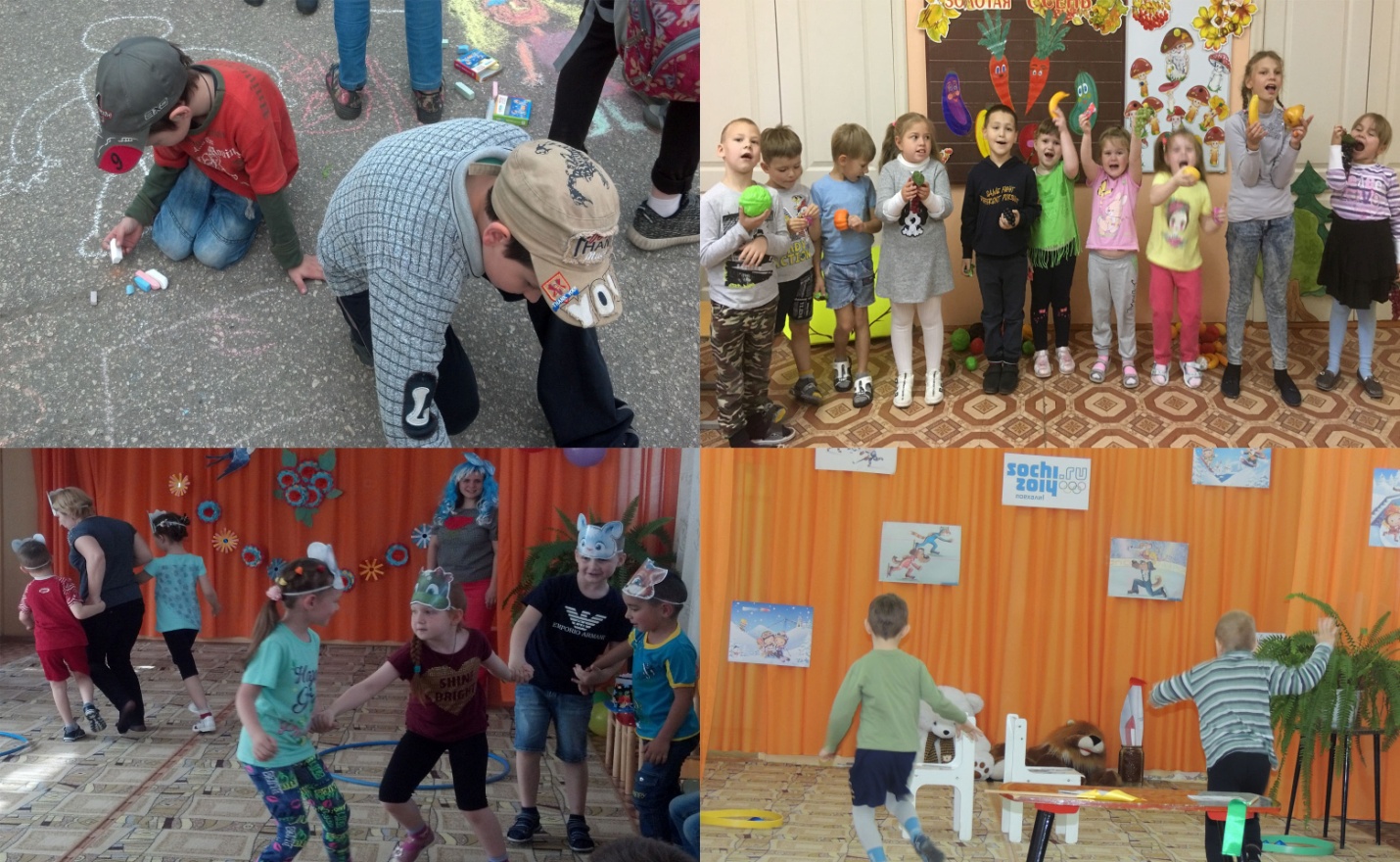 Участие в праздничных и развлекательных мероприятиях, в том числе и совместных с родителями.Фото 4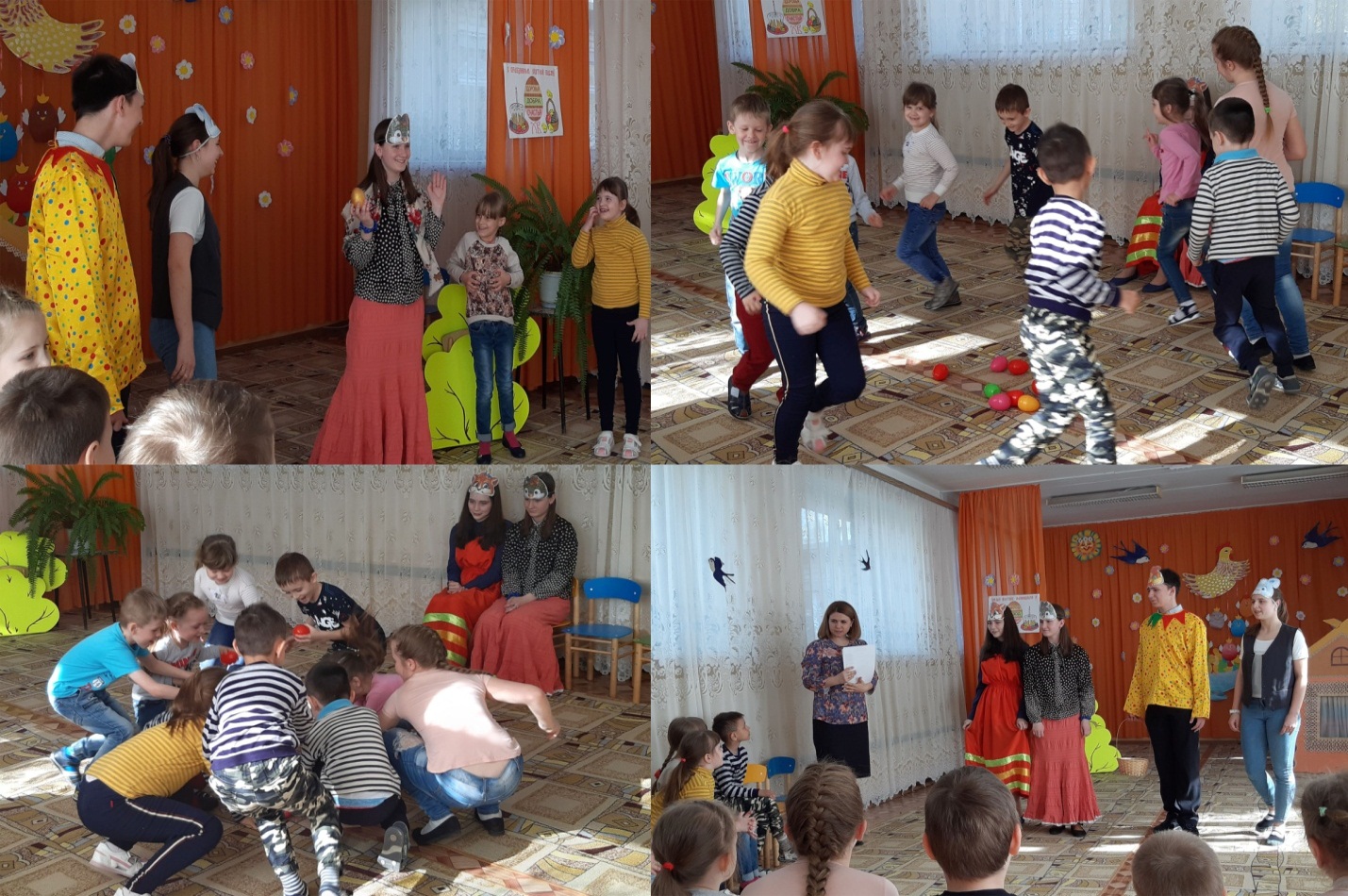 Фото 5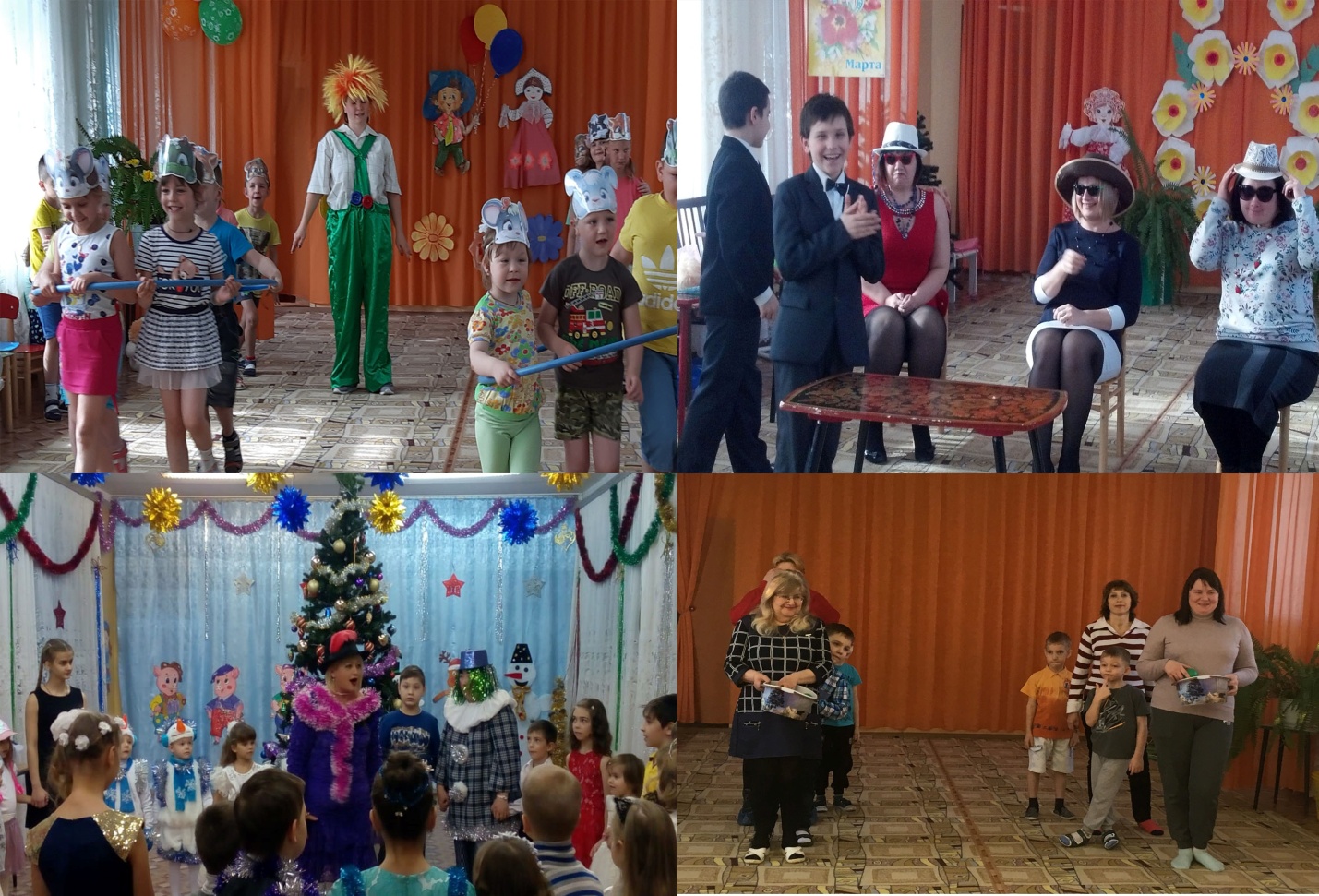 Фото 6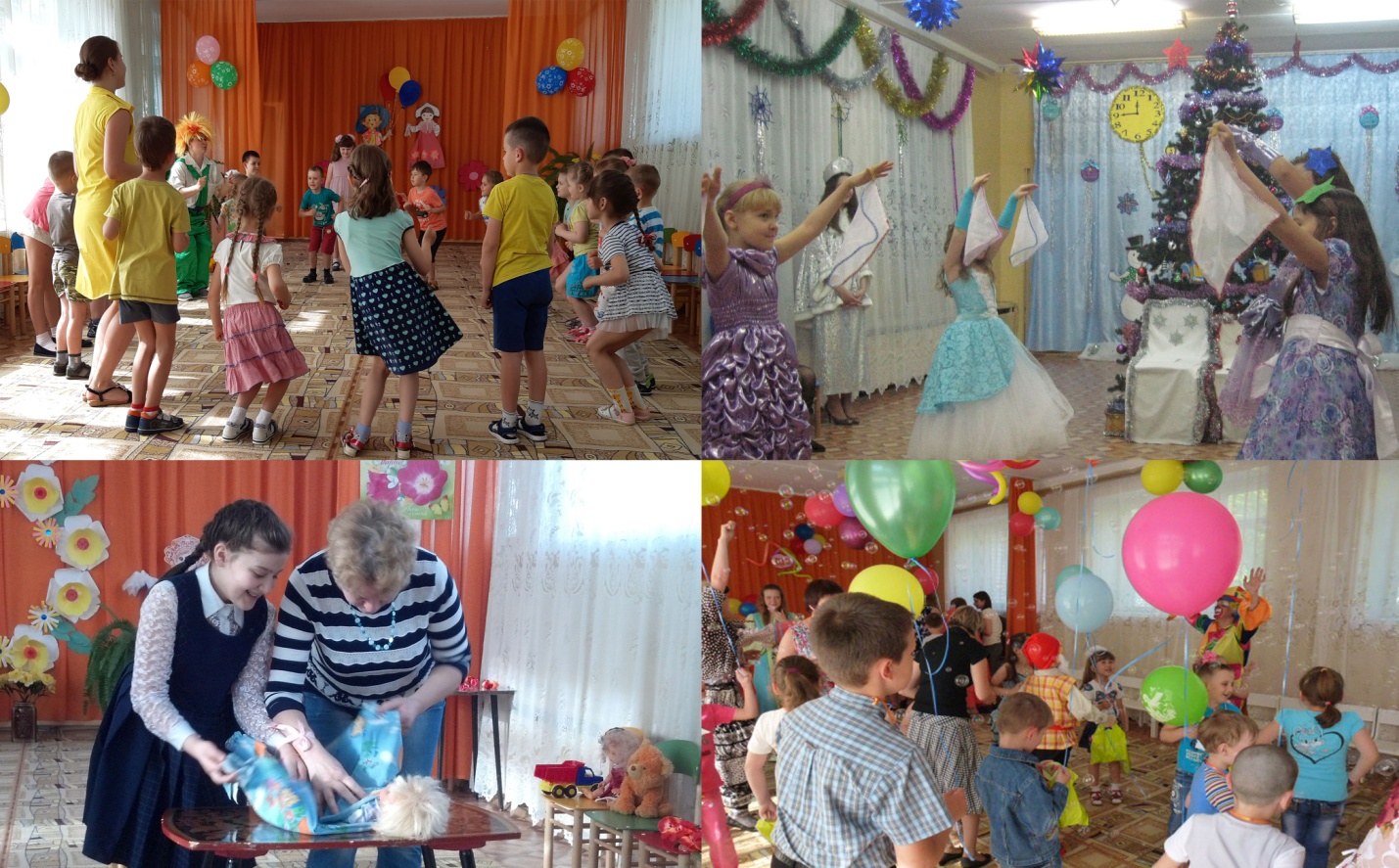 Литература1. Алферова Г.В. Новые подходы к коррекционно-развивающей работе с детьми с ограниченными возможностями здоровья //Дефектология.- 2001. - №3. 2. Асанова  И.М.    Организация культурно-досуговой деятельности [Текст] : учебник для студентов вузов, обучающихся по направлениям "Туризм" и "Гостиничное дело" / И. М. Асанова, С. О. Дерябина, В. В. Игнатьева. - 3-е издание, стереотипное. - Москва: Академия, 2013. - 192 с.3. Гнездилова О.Н. Психологические аспекты инновационной деятельности педагога // Психологическая наука и образование. - 2006. - № 4. - С. 61-654. Исаева И.Ю., Досуговая педагогика / Исаева И.Ю. - М. : ФЛИНТА, 2016. - 196 с.5. Мудрик А.В. Общение в процессе воспитания. М., Педагогическое общество России, 2001.6. Ромашина Н.Ф. Внеклассные мероприятия в игровой форме М.: Глобус, 2007.7. Соколова Н.Д. Дети с ограниченными возможностями: проблемы и инновационные тенденции в обучении и воспитании. Хрестоматия по курсу «Коррекционная педагогика и специальная психология». - М., 2001.8. https://infourok.ru9.  https://multiurok.ru№п/пНаправление работыХарактеристика1.Художественная деятельностьорганизация и проведение конкурсов творческих работ (выставки рисунков, аппликаций,  изготовление поделок, проведение мастер – клас-сов).2.Спортивная направленностьорганизация и участие в спортивных праздниках и соревнованиях.3.Досуговая деятельностьорганизация и участите в праздничных и развлекательных мероприятиях (игра-путешествие, тест-викторина, мини-спектакль, ролевые игры).4.Просветительская работаработа с родителями: беседы, круглые столы, постерное консультирование, организация совместного досуга.№п/пРискиПути минимизацииПсихологические барьеры, связанные  с общественным мнением по отношению к детям с ОВЗ.Проведение  информационно-просветительской разъяснительной работы со всеми участниками проекта об особых образовательных потребностях детей с ОВЗ2.Недостаточное использование потенциала родителей в организации досуговой деятельности для детей с ОВЗ.Активное включение родителей в организацию и проведение мероприятий, проводимых в рамках проектной работы3.Финансово-экономические риски.Привлечение дополнительных источников финансирования, спонсорской помощи.№п/пНаименование этапаСроки реализацииОсновные задачи1.Организационный этап (подготовительный)май - сентябрь2017 г.- изучение теоретических аспектов и имеющегося практического опыта в работе с детьми с ОВЗ;- сбор и обработка информации об участниках проекта (характеристики особенностей развития детей с ОВЗ);   - создание  творческой рабочей  группы по реализации проекта;- создание  условий  для реализации проекта;- разработка сценариев мероприятий, планов развлечений, мастер – классов, конкурсов. 2.Деятельностный этап (основной)октябрь 2017 г. – май 2020 г.Участие  в мероприятиях, развлечениях,  конкурсах, соревнованиях, мастер – классах.(Таблица 1-3)3.Аналитический этап (заключительный)май 2018 г. – июнь2020 г.-ежегодный мониторинг эффективности реализации проекта; - анализ полученных результатов мониторинга.№п/пНазвание работыСроки проведенияПредполагаемый результат1.«В царстве овощей и фруктов» - осеннее развлечение.Октябрь Снижение коммуникативных барьеров и повышение социальной активности.2.«Когда мы едины – мы непобедимы!» - мероприятие, приуроченное  Дню народного единства.НоябрьСнижение коммуникативных барьеров и повышение социальной активности. Воспитание чувства патриотизма.  Снижение уровня тревожности, агрессивности, развитие доброжелательных отношений между детьми, подвижность в играх и конкурсах.3.«Новогоднее чудо» - праздничное представление.ДекабрьПоложительная динамика в социализации и адаптации детей  с ОВЗ и детей – инвалидов в детском коллективе.Снижение уровня тревожности, агрессивности, развитие доброжелательных отношений между детьми, подвижность в играх и конкурсах.4.«Давай дружить!» - игровая программа. Январь Создание  условий для  положительных эмоций детей через  игровую деятельность. Снижение уровня тревожности, агрессивности, развитие доброжелательных отношений между детьми.5.«Школа молодого бойца» - музыкально-спортивный праздник, посвященный Дню защитника Отечества.(совместно с родителями)ФевральПоложительная динамика в  формировании коммуникативных навыков детей данной категории.Создание  условий для  положительных эмоций детей через  игровую деятельность.6.«Праздник весны» - музыкальный праздник,   посвященный международному женскому дню.МартСоздание  условий для  положительных эмоций детей через  игровую деятельность. Снижение уровня тревожности, агрессивности, развитие доброжелательных отношений между детьми.7.«Космические фантазии» - конкурс рисунков.АпрельРазвитие интереса к космосу.Положительная динамика:- в социализации и адаптации детей  с ОВЗ и детей – инвалидов в детском коллективе;-в развитии их воображения, творческих способностей. Расширение кругозора детей и  повышение уверенности в себе.8.Тематический вечер, посвященный празднованию Дню Победы «Память вечна!»МайСоздать условия для развития положительных эмоций, любви к близким и родственникам.9.Развлечение «1 июня – день защиты детей» (совместно с родителями)Май Вызвать радостное настроение у детей. Развивать внимание, коммуникативную и познавательную деятельность через игру.Создание у детей доброго, позитивного настроения в процессе сказочного путешествия в дружеской и доброжелательной атмосфере.№п/пНазвание работыСроки проведенияПредполагаемый результат1.«Дары осени» - поделки из природного материала (совместная работа с родителями).Сентябрь Положительная динамика в проявлении своей индивидуальности, воплощении  замысла, ощущении радости от  творчества.2.«Спортом заниматься - здоровья набираться» - спортивно-оздоровительная игра.ОктябрьСнижение коммуникативных барьеров и повышение социальной активности. Снижение уровня тревожности, агрессивности, развитие доброжелательных отношений между детьми. Формирование навыков здорового образа жизни.3.«Дорожные истории Бабы Яги» - игровая программа НоябрьРазвитие познавательной деятельности ребёнка с ОВЗ;  обогащение представлений об окружающем мире. Положительная динамика в социализации и адаптации детей  с ОВЗ и детей – инвалидов в детском коллективе. Снижение уровня тревожности, агрессивности, развитие доброжелательных отношений между детьми, подвижность в играх и конкурсах.4.Мероприятие, посвящённое Дню Матери.НоябрьПоложительная динамика в  формировании коммуникативных навыков детей данной категории.Укрепление внутрисемейных отношений.5.«Новогодние приключения Фунтика в цирке» -ДекабрьСоздание  условий для  положительных эмоций детей через  игровую деятельность. 6.«Служу, Отчизне!» - музыкально-спортивный праздник, посвященный Дню Защитника Отечества.ФевральСоздать условия для развития положительных эмоций, любви к близким и родственникам.7.«Весна пришла – женский праздник принесла!» - развлечение, посвященное международному женскому дню.МартПоложительная динамика в социализации и адаптации детей  с ОВЗ и детей – инвалидов в детском коллективе.Снижение уровня тревожности, агрессивности, развитие доброжелательных отношений между детьми, подвижность в играх и конкурсах.8.«В космос с фиксиками» - мастер-класс (совместно с родителями)АпрельРазвитие интереса к космосу.Положительная динамика:- в социализации и адаптации детей  с ОВЗ и детей – инвалидов в детском коллективе;-в развитии их воображения, творческих способностей. Расширение кругозора детей и  повышение уверенности в себе.9.«Праздник Светлой Пасхи» -  АпрельЗнакомство с историей православного праздника. Развитие познавательной деятельности ребёнка с ОВЗ;  обогащение представлений об окружающем мире. Положительная динамика в социализации и адаптации детей  с ОВЗ и детей – инвалидов в детском коллективе. Снижение уровня тревожности, агрессивности, развитие доброжелательных отношений между детьми, подвижность в играх и конкурсах.10.«Открытка ветерану» - изготовление поздравительных открыток.Май Воспитание чувства патриотизма. Снижение коммуникативных барьеров и повышение социальной активности.11.«Праздник Детства»  - развлечение (совместно с родителями)МайВызвать радостное настроение у детей. Развивать внимание, коммуникативную и познавательную деятельность через игру.Положительная динамика:- в социализации и адаптации детей  с ОВЗ и детей – инвалидов в детском коллективе.	№п/пНазвание работыСроки проведенияПредполагаемый результат1.«Краски осени» - конкурс букетов и экспонатов  из природных материалов.(совместно с семьёй) сентябрьПоложительная динамика в проявлении своей индивидуальности, воплощении  замысла, ощущении радости от  творчества.2.«В мире животных» - мероприятие, приуроченное  к Всемирному дню животных.октябрьСнижение коммуникативных барьеров и повышение социальной активности. Расширение кругозора детей. Знакомство с окружающим миром.3.Спортивно-оздоровительная игра «Здоровье начинается с тебя».ноябрьПоложительная динамика в социализации и адаптации детей  с ОВЗ и детей – инвалидов в детском коллективе.Снижение уровня тревожности, агрессивности, развитие доброжелательных отношений между детьми, подвижность в играх и конкурсах.4.Праздничное представление «Новогодний лес: место чудес!»декабрьРазвитие познавательной деятельности ребёнка с ОВЗ;  обогащение представлений об окружающем мире.Положительная динамика в  формировании коммуникативных навыков детей данной категории.5.Игровая программа «От улыбки хмурый день светлей»январьСоздание  условий для  положительных эмоций детей через  игровую деятельность. Снижение уровня тревожности, агрессивности, развитие доброжелательных отношений между детьми.6.Музыкально-спортивный праздник, посвященный Дню защитника Отечества.февральСнижение коммуникативных барьеров и повышение социальной активности. Воспитание чувства патриотизма. 7.Музыкальный праздник  «Сюрприз к 8 марта» посвященный международному женскому дню. (Совместно с семьёй)мартСоздать условия для развития положительных эмоций, любви к близким и родственникам.8.Развлечение  «Там,  на неведомых дорожках…», приуроченное к Всемирному дню книги.апрельСоздание у детей доброго, позитивного настроения в процессе сказочного путешествия в дружеской и доброжелательной атмосфере.9. «В космос  с фиксиками» - мастер-класс.(Совместно с семьёй)апрельРазвитие интереса к космосу.Положительная динамика:- в социализации и адаптации детей  с ОВЗ и детей – инвалидов в детском коллективе;-в развитии их воображения, творческих способностей. Расширение кругозора детей и  повышение уверенности в себе.10.Развлечение «Загадки лета» (Совместно с семьёй)майВызвать радостное настроение у детей. Развивать внимание, коммуникативную и познавательную деятельность через игру.Контингент, кол-во человекКоличественные итогиКачественные итоги1.Дети с задержкой психического развития (ЗПР): 4 человека2.Дети с нарушениями  опорно – двигательного аппарата  (НОДА): 1 человек3.Дети с расстройствами  аутистического спектра:1 человек4.Дети с умственной отсталостью: 2 человека5.Дети со сложной структурой речевого дефекта: 1человек Участие в9 культурно-досуговых мероприятиях.Создание условий для социализации и интеграции детей с ОВЗ в общество. Положительная динамика:- в социализации и адаптации детей  с ОВЗ и детей – инвалидов в детском коллективе; - в расширении кругозора детей и  повышение уверенности в себе;- в развитии социально-коммуникативных навыков у детей с ОВЗ; -в снижении уровня тревожности, агрессивности;- в повышении уровня социальной и познавательной активности.Родители: 11 человекПосещение 9 мероприятий, в том числе совместное участие с детьмив 2 мероприятиях.Снижение уровня социально-психологической напряжённости родителей, воспитывающих детей с ОВЗ.Контингент, кол-во человекКоличественные итогиКачественные итоги1.Дети с задержкой  психического развития (ЗПР): 4 человека2.Дети с нарушениями  опорно – двигательного аппарата  (НОДА): 1 человек3.Дети с расстройствами  аутистического спектра:1 человек4.Дети с умственной отсталостью: 2 человека5.Дети со сложной структурой речевого дефекта: 1человек Участие в 11 культурно-досуговых мероприятиях.Создание условий для социализации и интеграции детей с ОВЗ в общество. Положительная динамика:- в социализации и адаптации детей  с ОВЗ и детей – инвалидов в детском коллективе; - в расширении кругозора детей и  повышение уверенности в себе;- в развитии социально-коммуникативных навыков у детей с ОВЗ; -в снижении уровня тревожности, агрессивности;- в повышении уровня социальной и познавательной активности.Родители: 11 человекПосещение 11мероприятий, в том числе совместное участие с детьмив 3 мероприятиях.Снижение уровня социально-психологической напряжённости родителей, воспитывающих детей с ОВЗ.